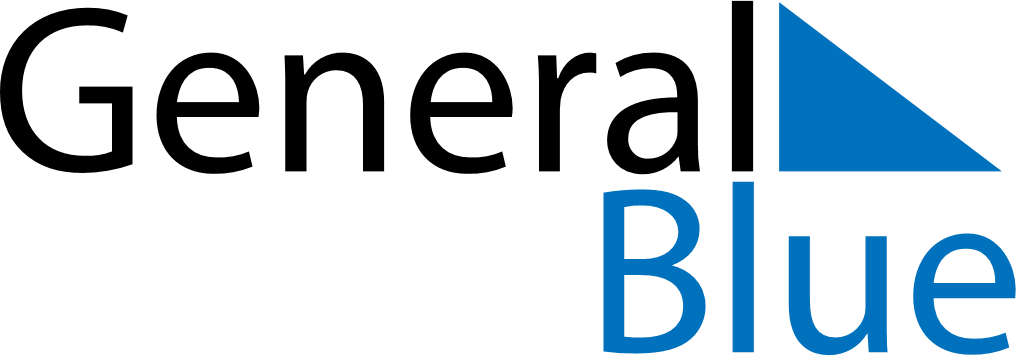 November 2025November 2025November 2025SwedenSwedenSundayMondayTuesdayWednesdayThursdayFridaySaturday1All Saints’ Day2345678Gustavus Adolphus Day9101112131415Saint Martin’s Day161718192021222324252627282930